					               ПРЕСС-РЕЛИЗ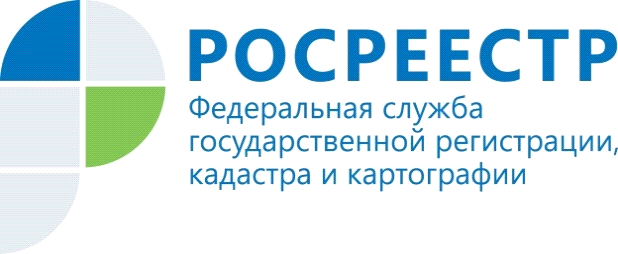 ОЛЕНЕГОРСКИЙ ОТДЕЛ УПРАВЛЕНИЯ РОСРЕЕСТРА ПО МУРМАНСКОЙ ОБЛАСТИ ИНФОРМИРУЕТИТОГИ КОНТРОЛЬНО-НАДЗОРНОЙ ДЕЯТЕЛЬНОСТИ ЗА 1 ПОЛУГОДИЕ 2018 ГОДАОленегорским отделом подведены итоги контрольно-надзорной деятельности на территории Оленегорского и Ловозерского районов за 6 месяцев 2018 года.Соблюдение земельных прав, нарушение которых нередко допускается на практике, а также рациональное использование земель и их охрана, во многом зависят от эффективности надзорно-контрольной деятельности, являющейся важным элементом механизма обеспечения законности и правопорядка в данной сфере. Соблюдение требований земельного законодательства всеми участниками земельных правоотношений во многом зависит от контрольной деятельности органов местного самоуправления.В установленной сфере деятельности проводятся следующие мероприятия:- проверки (плановые/ внеплановые, документарные/выездные);- систематическое наблюдение за исполнением требований земельного законодательства, которое осуществляется путем проведения административного обследования объектов земельных отношений, анализа правовых актов, принятых органами государственной власти и органами местного самоуправления по вопросам использования и охраны земель и (или) земельных участков на предмет соответствия их содержания законодательству Российской Федерации, а также в иных формах, предусмотренных земельным законодательством;- принятие предусмотренных законодательством Российской Федерации мер по пресечению и (или) устранению последствий выявленных нарушений.За 6 месяцев 2018 года количество нарушений земельного законодательства, выявленных государственными инспекторами Оленегорского отдела, составило – 81, что составляет 48% от общего числа проведенных государственными инспекторами Оленегорского отдела проверок. Статистика показывает, что типовыми нарушениями обязательных требований, характерными для подконтрольных субъектов, выявленными в отчетном периоде, являются: - Самый распространенный вид правонарушения в сфере землепользования – нарушение требований статей 25, 26 Земельного кодекса Российской Федерации - Отсутствие документов о правах на земельные участки – 70;- Невыполнение в установленный срок предписаний федеральных органов, осуществляющих государственный земельный надзор, в том числе в отношении земель сельскохозяйственного назначения, или их территориальных органов об устранении нарушений земельного законодательства (часть 25 статьи 19.5 Кодекса Российской Федерации об административных правонарушениях) - 11.Для правильного разрешения дела об административном правонарушении, орган (должностное лицо), помимо всего прочего, выясняет причины и условия, способствующие совершению административного правонарушения (ст.26.1 КоАП РФ). В практике понятия "причина" и "условие" весьма относительны, поскольку тесно взаимосвязаны. Проанализировав материалы дел, можно сделать вывод, что причинами и условиями, способствующими совершению нарушений земельного законодательства подконтрольными субъектами, зачастую являются:  - низкий уровень правовой грамотности (неинформированность) подконтрольных субъектов о требованиях земельного законодательства, и, зачастую, нежелание развивать свое правосознание -  несознательное отношение подконтрольных субъектов (собственников земли, землепользователей) к совершаемым ими противоправным действиям с земельными участками.Проверки актов органов государственной власти Российской Федерации и органов местного самоуправления в рамках осуществления функции по государственному земельному надзору государственными земельными инспекторами Оленегорского отдела в отчетном периоде не проводились.Обращения заинтересованных лиц по вопросам нарушений земельного законодательства различными категориями лиц в отчетном периоде не поступали.Контакты для СМИ:Васютченко Екатерина Сергеевнател. (81552) 58-272, факс (81552) 5-46-53, e-mail: esvasiutchenko@r51.rosreestr.ru№ п/пПоказатели деятельностиПоказатели деятельности6 месяцев 2017 года6 месяцев 2018 года1Проведено мероприятий, всегоПроведено мероприятий, всего1472571в том числе:Плановые проверки32181в том числе:Внеплановые проверки661511в том числе:Административные обследования49882Выявлено нарушений, всегоВыявлено нарушений, всего43812в том числе:Государственными инспекторами Оленегорского отдела43812в том числе:Другими органами003Выявленные нарушения (постатейно)Выявленные нарушения (постатейно)3Из них:по статье 7.1 КоАП РФ3703Из них:по ч.1 ст.8.8 КоАП РФ103Из них:по ч.25 ст.19.5 КоАП РФ5113Из них:по ч.1 ст.20.25 КоАП РФ003Из них:по статьям 25, 26 Земельного кодекса РФ0704Из выявленных нарушений совершено:Из выявленных нарушений совершено:4Физическими лицами42814Индивидуальными предпринимателями004Юридическими лицами104Должностными лицами005Устранено нарушенийУстранено нарушений25676Выдано предписанийВыдано предписаний43817Привлечено к административной ответственности лицПривлечено к административной ответственности лиц314в том числе: Государственными инспекторами Оленегорского отдела280в том числе: Судом348Наложено штрафов, тыс. руб.Наложено штрафов, тыс. руб.170,035,0в том числе:Государственными инспекторами Оленегорского отдела140,00,0в том числе:Судом30,035,09Взыскано штрафов, тыс. руб.Взыскано штрафов, тыс. руб.162,540,010Количество обжалований, всегоКоличество обжалований, всего1010в том числе:В пользу органа государственного земельного надзора1010в том числе:Не в пользу органа государственного земельного надзора00